165/20166/20167/20168/20Mineral Titles Act 2010NOTICE OF LAND CEASING TO BE A MINERAL TITLE AREAMineral Titles Act 2010NOTICE OF LAND CEASING TO BE A MINERAL TITLE AREATitle Type and Number:Exploration Licence 25581Area Ceased on:16 April 2020Area:100 Blocks, 306.18 km²Locality:CHALUBAName of Applicant(s)/Holder(s):100% TODD RIVER METALS PTY LTD [ACN. 600 314 038]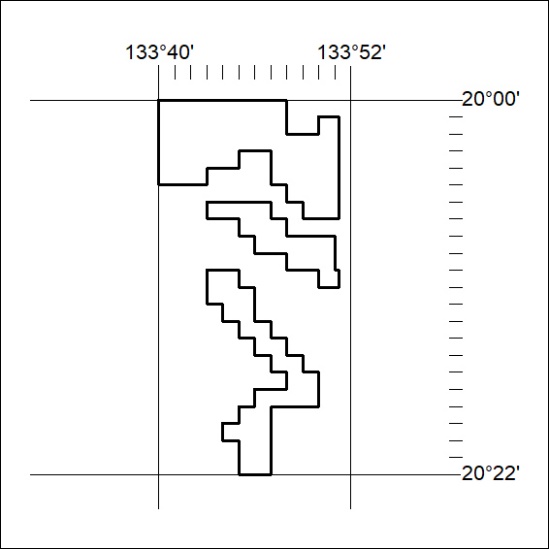 Mineral Titles Act 2010NOTICE OF LAND CEASING TO BE A MINERAL TITLE AREAMineral Titles Act 2010NOTICE OF LAND CEASING TO BE A MINERAL TITLE AREATitle Type and Number:Exploration Licence 29793Area Ceased on:16 April 2020Area:47 Blocks, 152.74 km²Locality:MITCHIEBOName of Applicant(s)/Holder(s):100% TECK AUSTRALIA PTY LTD [ACN. 091 271 911]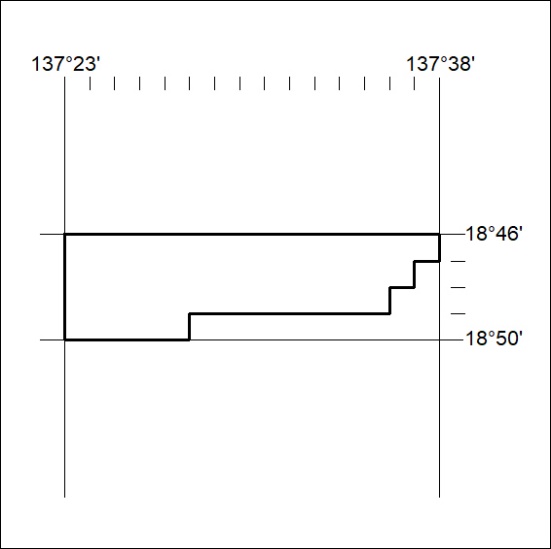 Mineral Titles Act 2010NOTICE OF LAND CEASING TO BE A MINERAL TITLE AREAMineral Titles Act 2010NOTICE OF LAND CEASING TO BE A MINERAL TITLE AREATitle Type and Number:Exploration Licence 29794Area Ceased on:16 April 2020Area:48 Blocks, 156.16 km²Locality:MITCHIEBOName of Applicant(s)/Holder(s):100% TECK AUSTRALIA PTY LTD [ACN. 091 271 911]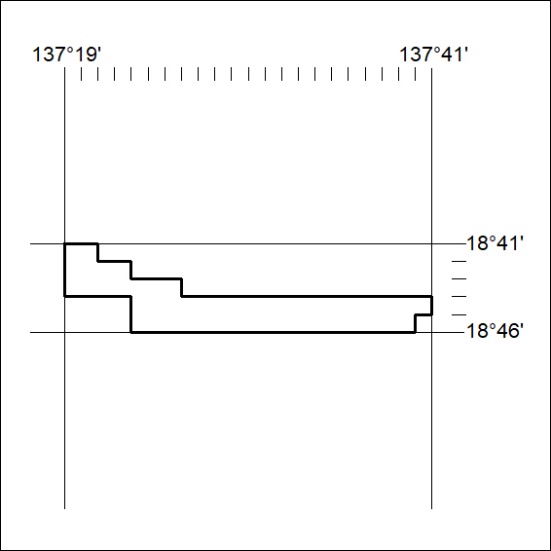 Mineral Titles Act 2010NOTICE OF LAND CEASING TO BE A MINERAL TITLE AREAMineral Titles Act 2010NOTICE OF LAND CEASING TO BE A MINERAL TITLE AREATitle Type and Number:Exploration Licence 30665Area Ceased on:16 April 2020Area:30 Blocks, 97.55 km²Locality:MITCHIEBOName of Applicant(s)/Holder(s):100% TECK AUSTRALIA PTY LTD [ACN. 091 271 911]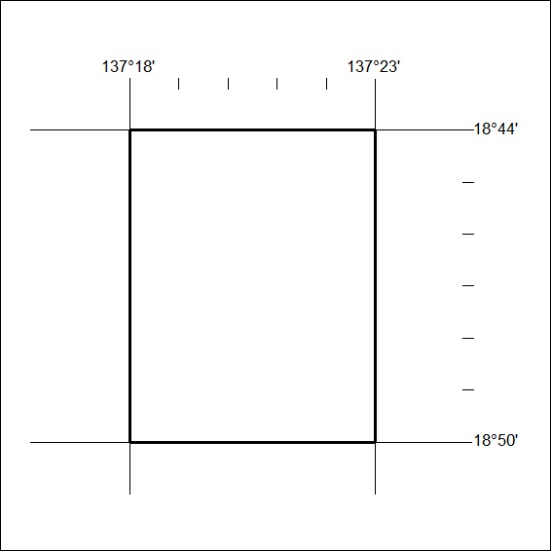 